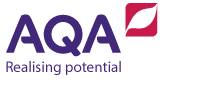 Scheme of workThis scheme of work is designed to be a flexible plan for teaching the new GCSE Panjabi specification in a linear two-year course. It covers the themes and topics that will be assessed.Themes and topicsThere are three broad themes:Identity and cultureLocal, national, international and global areas of interestCurrent and future study and employment.Each theme contains a number of topics. To avoid you needing to pinpoint how each individual lesson relates to the scheme of work, you can think of each topic as a unit of teaching and learning that covers:a sequence of lessonsa range of resources and activities that cover the full range of skills (including opportunities for revision and consolidation and stretch and challenge)the appropriate lexical and grammatical content.The themes (column two) and the topics within them (column three) straddle both years, rather than taking the conventional approach of teaching each theme one by one in full. This means the grammar is transferrable: each unit builds on the previous one and the structures and grammar that a student learns (column four) can be constantly reused and recycled by transferring them to other topics.This approach also promotes effective learning. Students are better prepared for multi-topic listening and reading exams and multiple themes get underway from the start – which means there's less risk students will forget early themes.It's important to think and plan holistically to find the most logical series of links between themes, language and skills.Year 1Year 2DifferentiationThe grammar progression above might be too demanding for some students. For each language point and grammar area, you'll need to decide the appropriate scope for your students. MonthThemeTopicGrammarSeptemberIdentity and culture Me, my family and friendsRelationships with family and friendsPossessive pronouns ਮੇਰਾ / ਮੇਰੀ / ਮੇਰੇ / ਮੇਰੀਆਂ / ਉਸਦਾ / ਉਸਦੀ / ਉਸਦੇ / ਉਸਦੀਆਂ / ਉਨ੍ਹਾਂ ਦਾ / ਉਨ੍ਹਾਂ ਦੀ / ਉਨ੍ਹਾਂ ਦੇ / ਉਨ੍ਹਾਂ ਦੀਆਂ ।  verb modifications in present tense according to the number and gender of subject ਦਾ / ਦੇ / ਦੀ / ਦੀਆਂ । sentence ending according singular or plural subject in present tense ਹਾਂ / ਹੈ / ਹਨ । possessive adjectives. adjective agreement rules.reflexive verbs. ਬਹਿਸ ਕਰ ਰਿਹਾ / ਗੁੱਸੇ / ਸਹਿਮਤ ।ਉਸ ਨਾਲੋਂ ਜ਼ਿਆਦਾ / ਉਸ ਨਾਲੋਂ ਘੱਟ ।adverbs of frequency ਆਮ ਤੌਰ ਤੇ / ਜ਼ਿਆਦਾ ਕਰਕੇ / ਅਕਸਰ / ਕਦੇ ਕਦੇ / ਹਰ ਰੋਜ਼ । regular verbs in present tense. direct object pronouns.OctoberLocal, national, international and global areas of interestHome, town, neighbourhood and regionਉੱਥੇ ... ਹੈ । ਉੱਥੇ ... ਹਨ ।  ਸਾਡੇ ਸ਼ਹਿਰ ਵਿੱਚ ...ਹੈ । ਇਹ ਬਹੁਤ ਸੁਹਣਾ ਹੈ ।  postpositions (prepositions) ਉੱਤੇ / ਥੱਲੇ / ਅੱਗੇ / ਪਿੱਛੇ / ਨੇੜੇ । plural partitive article and de after negative ਕੁਝ ਦੇਖਣ ਲਈ / ਘੁੰਮਣ ਫਿਰਨ ਲਈ  and ਨਹੀਂ, ਕੁੱਝ  ਵੀ ਦੇਖਣ ਲਈ ਨਹੀਂ / ਕੁਝ ਵੀ ਘੁੰਮਣ ਫਿਰਨ ਲਈ ਨਹੀਂ । Can + infinitive ਕੀ ਤੁਸੀਂ ਮੈਨੂੰ ਦੱਸ ਸਕਦੇ ਹੋ, ਡਾਕਖਾਨਾ ਕਿੱਥੇ ਹੈ ? / ਕੀ ਤੂੰ ਮੈਨੂੰ ਕਸਬੇ ਬਾਰੇ ਦੱਸ ਸਕਦਾ ਹੈਂ ?expressions of quantity ਥੋੜ੍ਹਾ/ ਜ਼ਿਆਦਾ / ਬਹੁਤ / ਘੱਟ ।  irregular verbs ਖਾਣਾ / ਕੀਤਾ । those who + verb ਉਹ ਜਿਹੜੇ + ਕਰਦੇ ਹਨ । interested in ਕਿਸੇ ਚੀਜ਼ ਵਿੱਚ ਦਿਲਚਸਪੀ ਹੋਣਾ ।  enhancing descriptions using who/that/which ਜਿਹੜਾ / ਉਹ / ਕਿਹੜੇ । demonstrative adjectives ਇਹ, ਉਹ, ਇਨ੍ਹਾਂ, ਉਨ੍ਹਾਂ । NovemberCurrent and future study and employment My studies must + infinitive ਜ਼ਰੂਰ  + ਪੜ੍ਹਨਾ । need + infinitive ਜਾਣਾ ਪੈਣਾ / ਕਰਨਾ ਪੈਣਾ । Because to express reasons ਕਿਉਂਕਿ / ਇਸ ਲਈ / ਇਸ ਕਰਕੇ ।  perfect tense ਚੁੱਕਾ ਹੈ / ਚੁੱਕੀ ਹੈ / ਚੁੱਕੇ ਹਨ / ਚੁੱਕੀਆਂ ਹਨ । two verbs together eg ਪਸੰਦ ਕਰਨਾ/ ਜਾਗਦੇ ਰਹਿਣਾ । verb modifications in future tense according to the number and gender of subject ਗਾ / ਗੇ / ਗੀ / ਗੀਆਂ । comparative and superlative in expressing opinions about subjects. use of you in informal/formal exchanges ਤੂੰ / ਤੁਸੀਂ । DecemberIdentity and cultureFree-time activities:musiccinema and TVfood and eating outsport.consolidation of present tense ਬਾਹਰ ਜਾਂਦਾ / ਖਾਂਦਾ / ਰੱਖਦਾ / ਵੇਖਦਾ / ਚਾਹੁੰਦਾ । extend range of two verbs together.future tense introduced for eg weekend plans.adverbs such as ਆਮ ਕਰਕੇ  / ਆਮ ਤੌਰ ਤੇ / ਜ਼ਿਆਦਾਤਰ । clauses introduced by ਜਦ / ਜਦੋਂ  and  ਜੇ । JanuaryLocal, national, international and global areas of interestSocial issuesHealthy/unhealthy livingpartitive articles with food items. recap on ਸਾਨੂੰ ਜਾਣਾ ਪੈਂਦਾ / ਅਸੀਂ ਜ਼ਰੂਰ ਜਾਂਦੇ । and introduce conditional forms – affirmative and negative.it is better/ it would be better ਇਹ ਚੰਗਾ ਹੈ / ਇਹ ਚੰਗਾ ਹੋਵੇਗਾ । negative (never) ਕਦੇ ਨਹੀਂ । previous health habits using imperfect tense.FebruaryCurrent and future study and employmentLife at school/collegeuse ਜ਼ਰੂਰ ਕਰਨਾ ਚਾਹੀਦਾ / ਕਰ ਸਕਦਾ / ਜ਼ਰੂਰ ਕਰਨਾ ਚਾਹੁੰਦਾ ।  to school rules context.ਜੇ clauses using imperfect and conditional.quantity words ਕਾਫ਼ੀ / ਥੋੜ੍ਹਾ / ਘੱਟ । perfect tense with sentence ending ਹਾਂ / ਹੈ / ਹਨ । MarchIdentity and cultureCustoms and festivals in Panjabi-speaking countries/ communitiesperfect of verbs with ਚੁੱਕਾ + agreement rules ਉਹ ਜਾ ਚੁੱਕਾ / ਉਹ ਜਾ ਚੁੱਕੀ / ਉਹ ਜਾ ਚੁੱਕੇ / ਉਹ ਜਾ ਚੁੱਕੀਆਂ । reflexive verbs in perfect; perfect and imperfect tenses together.modification of verb ending according to the number and gender of subject in past tense eg ਗਿ +ਆ, ਗ + ਏ, ਗ + ਈ and ਗ + ਈਆਂ । the sentence with singular noun and plural noun in past tense ਸੀ / ਸਨ । describing a past event/festival; actions and opinions.AprilLocal, national, international and global areas of interestconsolidation of perfect and imperfect tenses.sequencing words, expressions and phrases         ਪਹਿਲਾਂ / ਬਾਅਦ ਵਿੱਚ / ਜਦੋਂ / ਫਿਰ । developing greater complexity in spoken and written accounts of past events or experiences.MayCurrent and future study and employmentਇਹ ਕੌਣ ਹੈ ?/ ਇਹ ਕੀ ਹੈ ? building on ਜੇ clauses with present and future ਜੇ ਤੁਸੀਂ ਸਖ਼ਤ ਮਿਹਨਤ ਕਰੋਗੇ ਤਾਂ ਪਾਸ ਹੋ ਜਾਵੋਗੇ । more complex two verb structures ਕਰਨਾ ਚਾਹੁੰਦਾ / ਹੱਕ ਰੱਖਦਾ । JuneYear-end assessmentsJune, JulyIdentity and cultureTransition to Year 2: Me, my family and friendsMarriage/partnershiprevisiting adjectives to describe and use of   ਕਿਹੜਾ / ਇਨ੍ਹਾਂ ਵਿੱਚੋਂ ਕਿਹੜਾ ? to describe ideal partner and enhance descriptions.present continuous tense ਰਿਹਾ / ਰਹੀ / ਰਹੇ / ਰਹੀਆਂ । sentence ending in present continuous               ਹਾਂ/ ਹੈ/ ਹਨ । revision of future tense to outline future plans. direct and indirect object pronouns. MonthThemeTopicGrammarSeptemberLocal, national, international and global areas of interestGlobal issuesThe environment modal verbs linked to behaviours ਜ਼ਰੂਰ ਕਰਨਾ ਚਾਹੀਦਾ/ ਕਰ ਸਕਦਾ/ ਕਰਨਾ ਚਾਹੀਦਾ/ ਸ਼ਾਇਦ ਕਰ ਸਕਦਾ ਆਦਿ । past tense for effects of behaviours on environment.ਜੇ sentences revised for outlining consequences of actions.pluperfect tense perspective ਤਦ ਤੱਕ ਵਾਤਾਵਰਨ ਨੂੰ ਨੁਕਸਾਨ ਹੋ ਚੁੱਕਾ ਸੀ । OctoberLocal, national, international and global areas of interestSocial issuesCharity/voluntary workinfinitive + want            ਮੈਂ ਦਾਨ ਕਰਨਾ + ਚਾਹੁੰਦਾ ਹਾਂ । want that + subjunctive.           ਮੈਂ ਚਾਹੁੰਦਾ ਹਾਂ ਕਿ + ਤੂੰ ਕੰਮ ਦਾ ਤਜ਼ਰਬਾ ਹਾਸਲ ਕਰੇ । it is possible that + subjunctive ਹੋ ਸਕਦਾ ਹੈ ਕਿ + ਤੈਨੂੰ ਇਹ ਪਸੰਦ ਨਾ ਆਵੇ । NovemberCurrent and future study and employmentJobs, career choices and ambitionsEnhanced statements of possibility including ਆਗਿਆ ਦੇਣਾ । December, JanuaryIdentity and cultureTechnology in everyday life:social mediamobile technology.Revision of past tenses to recount how social media have been used; or life before technology.ਧੰਨਵਾਦ ਸਹਿਤ / ਨਾਲ । enhanced statements of possibility including ਆਗਿਆ ਦੇਣਾ । it is possible that + subjunctive ਹੋ ਸਕਦਾ ਹੈ ਕਿ + ਤੈਨੂੰ ਇਹ ਪਸੰਦ ਨਾ ਆਵੇ । December, January Mock examination/ assessmentFebruaryLocal, national, international and global areas of interestGlobal issuesPoverty/homelessnessIf I were... ਜੇ ਮੈਂ ਪ੍ਰਧਾਨ ਮੰਤਰੀ ਹੋਵਾਂ ਤਾਂ ਗਰੀਬਾਂ ਦੀ ਭਲਾਈ ਲਈ ਕੰਮ ਕਰਾਂ ।   instead of... with conditional completions ਵਿਹਲੇ ਰਹਿਣ ਦੀ ਬਜਾਏ ਜੇ ਕੰਮ ਕਰੋ । ਗਰੀਬਾਂ ਦੀ ਮਦਦ ਕਰਨਾ ਜ਼ਰੂਰੀ ਹੈ । ਤੁਹਾਨੂੰ ਹਰ ਰੋਜ਼ ਨੌਂ ਵਜੇ ਦਫਤਰ ਜਾਣਾ ਪਵੇਗਾ । March, April, MayRevision and preparation for assessmentMay, JuneAssessment